Course Revision Proposal Form[X]	Undergraduate Curriculum Council  [ ]	Graduate CouncilSigned paper copies of proposals submitted for consideration are no longer required. Please type approver name and enter date of approval.  Email completed proposals to curriculum@astate.edu for inclusion in curriculum committee agenda. 1. Contact Person (Name, Email Address, Phone Number)2. Proposed Starting Term and Bulletin Year for Change to Take Effect3. Current Course Prefix and Number 3.1 – []	Request for Course Prefix and Number change 	If yes, include new course Prefix and Number below. (Confirm that number chosen has not been used before. For variable credit courses, indicate variable range. Proposed number for experimental course is 9. )3.2 –  	If yes, has it been confirmed that this course number is available for use? 		If no: Contact Registrar’s Office for assistance. 4. Current Course Title 	4.1 – [] 	Request for Course Title Change	If yes, include new Course Title Below.  If title is more than 30 characters (including spaces), provide short title to be used on transcripts.  Title cannot have any symbols (e.g. slash, colon, semi-colon, apostrophe, dash, and parenthesis).  Please indicate if this course will have variable titles (e.g. independent study, thesis, special topics).5. – [ ] 	Request for Course Description Change. 	If yes, please include brief course description (40 words or fewer) as it should appear in the bulletin.6. – [ ] 	Request for prerequisites and major restrictions change.  (If yes, indicate all prerequisites. If this course is restricted to a specific major, which major. If a student does not have the prerequisites or does not have the appropriate major, the student will not be allowed to register). 	Are there any prerequisites?   If yes, which ones?  Why or why not?  	Is this course restricted to a specific major?  If yes, which major?	 7. – [ ] 	Request for Course Frequency Change (e.g. Fall, Spring, Summer).    Not applicable to Graduate courses.		a.   If yes, please indicate current and new frequency: 8. – [ ] 	Request for Class Mode Change If yes, indicate if this course will be lecture only, lab only, lecture and lab, activity, dissertation, experiential learning, independent study, internship, performance, practicum, recitation, seminar, special problems, special topics, studio, student exchange, occupational learning credit, or course for fee purpose only (e.g. an exam)?  Please indicate the current and choose one.9. – [ ] 	Request for grade type changeIf yes, what is the current and the new grade type (i.e. standard letter, credit/no credit, pass/fail, no grade, developmental, or other [please elaborate])10.  	Is this course dual listed (undergraduate/graduate)?     	a.   If yes, indicate course prefix, number and title of dual listed course.	 Students enrolled in this course for graduate credit are required to meet with the instructor in the first two weeks of class. Each student will conduct a literature review on a topic that intersects herpetology and their own graduate research. The product from this literature review will be a presentation that will be given to the entire class at a date arranged by the instructor and the student. Students will be evaluated on their presentation skills as well as the quality of their review.11.  	Is this course cross listed?  (If it is, all course entries must be identical including course descriptions. Submit appropriate documentation for requested changes. It is important to check the course description of an existing course when adding a new cross listed course.)11.1 – If yes, please list the prefix and course number of cross listed course.11.2 –  	Are these courses offered for equivalent credit? 			Please explain.   12.  	Is this course change in support of a new program?  a.    If yes, what program? 13.  	Does this course replace a course being deleted? a.    If yes, what course?14.  	Will this course be equivalent to a deleted course or the previous version of the course?   a.    If yes, which course?15.  	Does this course affect another program?  If yes, provide confirmation of acceptance/approval of changes from the Dean, Department Head, and/or Program Director whose area this affects.16. 	Does this course require course fees?  	If yes: Please attach the New Program Tuition and Fees form, which is available from the UCC website.Revision Details17. Please outline the proposed revisions to the course. Include information as to any changes to course outline, special features, required resources, or in academic rationale and goals for the course. 18. Please provide justification to the proposed changes to the course.  19.  	Do these revisions result in a change to the assessment plan?	*If yes: Please complete the Assessment section of the proposal on the next page. 	*If no: Skip to Bulletin Changes section of the proposal. *See question 19 before completing the Assessment portion of this proposal. AssessmentRelationship with Current Program-Level Assessment Process20.  What is/are the intended program-level learning outcome/s for students enrolled in this course?  Where will this course fit into an already existing program assessment process? 21. Considering the indicated program-level learning outcome/s (from question #23), please fill out the following table to show how and where this course fits into the program’s continuous improvement assessment process. For further assistance, please see the ‘Expanded Instructions’ document available on the UCC - Forms website for guidance, or 	(Repeat if this new course will support additional program-level outcomes) Course-Level Outcomes22. What are the course-level outcomes for students enrolled in this course and the associated assessment measures? (Repeat if needed for additional outcomes)Bulletin ChangesBIO 4373. Animal Ecology   The relationship of animals to their chemical, physical, and biological environment, and the distribution of animal life. Lecture three hours per week. Special course fees may apply. Prerequisites, BIO 3023. Fall, odd. BIO 4382. Parasitology Parasites of vertebrates and plants, with emphasis on protozoan and helminth parasites of man and domestic animals. Lecture two hours per week. Special course fees may apply. Prerequisites, BIO 1301 and BIO 1303. Spring. BIO 4392. Parasitology Laboratory   Four hours per week. Special course fees may apply. To be taken concurrently with BIO 4382. Spring. BIO 4401. Ichthyology Laboratory   Two hours per week. Special course fees may apply. To be taken concurrently with BIO 4402. Fall, even. BIO 4402. Ichthyology   Taxonomy, distribution, natural history, and economic importance of fishes, with emphasis on Arkansas species. Lecture two hours per week. Special course fees may apply. Prerequisites, BIO 1301 and BIO 1303. Fall, even. BIO 4403. Comparative Vertebrate Reproduction   This combined lecture and lab course surveys major events in the vertebrate reproductive cycles and patterns. Special course fees may apply. Prerequisites, BIO 3231 and BIO 3233, or BIO 3323 and 3321. Dual Listed BIO 5403. Fall even. BIO 4411. Herpetology Laboratory    Two Three hours per week. Special course fees may apply. To be taken concurrently with BIO 4412 4313. Spring, even. BIO 4412. Herpetology   Collection, identification, classification, distribution, economic importance, and life histories of amphibians and reptiles, with emphasis on Arkansas species. Lecture two hours per week. Special course fees may apply. Prerequisites, BIO 1301 and 1303. Spring, even. BIO 4413. Wildlife Program Internship Participation in a professional wildlife educational, management or research program activity. Internship is arranged by the student and may be a volunteer or paid position. Entails a minimum of 160 work hours. Special course fees may apply. Must be approved by advisor or chair. Fall, Spring, Summer. BIO 4421. Ornithology Laboratory   Three hours per week. Special course fees may apply. To be taken concurrently with BIO 4423. Spring, even. BIO 4423. Ornithology   Morphology, physiology, taxonomy, behavior, ecology, natural history, zoogeography, and evolution of birds. Lecture three hours per week. Special course fees may apply. Prerequisites, BIO 1301 and BIO 1303. Spring, even. BIO 4433. Field Experience in Marine Environments   Hands on experience with living and non living components of environments. Emphasis on marine organisms and habitats but will incorporate human interactions associated with marine environments. Course is comprised of an intensive 12 day, 10 hours a day, field trip to an appropriate marine environment. Special course fees may apply. Prerequisites, BIO 4333, or BIOL 1003 and BIOL 1001, or permission of instructor. BIO 4513. Plant Physiology General principles of conduction, cellular reactions, respiration, growth, photosynthesis, movement, hormones, and metabolism in plants. Lecture three hours per week. Special course fees may apply. Prerequisites, BIO 1501, BIO 1503, and CHEM 2064 or 3103 and 3101. Spring, even. BIO 4521. Wetland Plant Ecology Laboratory Two hours per week. To be taken concurrently with BIO 4522. Special course fees may apply. Spring, odd. BIO 4522. Wetland Plant Ecology A study of plant responses to environmental factors during germination, growth, reproduction, and dormancy. Lecture two hours per week. Special course fees may apply. Prerequisites, BIO 3023 or permission of professor or chair. Spring, odd. BIO 4541. Mycology Laboratory Two hours per week. To be taken concurrently with BIO 4542. Special course fees may apply. Fall, even every 4 years. Fall, odd. BIO 4542. Mycology Morphology, cytology, genetics, and physiology of fungi. Lecture two hours per week. Four hours per week. To be taken concurrently with BIO 4541. Special course fees may apply. Fall, odd.BIO 4311. Fishery Biology   Identification, ecology, food habits, management, and behavior of fishes. Lecture one hour per week. Special course fees may apply. Prerequisites, BIO 1303 and BIO 1301. Summer, even. BIO 4312. Fishery Biology Laboratory   Four hours per week. To be taken concurrently with BIO 4311. Special course fees may apply. Summer, even. BIO 4313 Herpetology    Examination of the biology amphibians and reptiles, with emphasis on evolutionary history, behavior, physiology, morphology, and ecology. Prerequisites, BIO 1301 and 1303. Spring, even.BIO 4322. Marine Mammals Laboratory   Hands on experience on the classification, anatomy, and behavior of marine mammals. Concurrent enrollment in BIO 4323. Special course fees may apply. Permission of instructor required. Spring, odd. BIO 4323. Biology of Marine Mammals   This course analyzes the biology of marine mammals based on their adaptations to the aquatic environment from evolutionary, anatomical, physiological, and ecological perspectives. Special course fees may apply. Prerequisites will be at least two the following courses, BIO 3312, BIO 4352, BIO 4653, BIO 3023, or BIO 3033. Permission of Instructor required. Spring, odd. BIO 4332. Animal Histology   Cells and tissues of the organ systems of vertebrates. Lecture two hours per week. Special course fees may apply. Prerequisites, BIO 3302 and BIO 3312. Spring. BIO 4333. Marine Biology   Overview of the diverse discipline of marine biology. Emphasis on life history but will incorporate aspects of chemistry, microbiology, molecular biology, and ecology of marine systems. Also includes marine fisheries, conservation biology, aquaculture, pharmacology, resource management, and public policy. Special course fees may apply. Prerequisites, BIO 1303 and BIO 1301 or BIOL 1003 and 1001, and BIO 3023, or permission of instructor. Dual listed BIO 5333. Spring, even. BIO 4341. Animal Embryology Laboratory   Two hours per week. Special course fees may apply. To be taken concurrently with BIO 4343. Spring. BIO 4342. Animal Histology Laboratory   Four hours per week. Special course fees may apply. To be taken concurrently with BIO 4332. Spring. BIO 4343. Animal Embryology   Study of reproduction and development in animals including reproductive systems, gamete formation, fertilization, early cleavage, formation of germ layers, and development of the organ systems. Lecture three hours per week. Special course fees may apply. To be taken concurrently with BIO 4341. Prerequisites, BIO 1301 and BIO 1303. Spring. BIO 4351. Mammology Laboratory   Three hours per week. Special course fees may apply. To be taken concurrently with BIO 4352. Fall, even. BIO 4352. Mammology   Classification, distribution, structure, ecology, adaptations, and economic importance of mammals. Lecture two hours per week. Special course fees may apply. Prerequisites, BIO 1301 and BIO 1303. Fall, even. BIO 4361. Mammalian Neurobiology Laboratory   Two hours per week. Special course fees may apply. To be taken concurrently with BIO 4363. Fall, odd. BIO 4362. Applied Aquaculture Field course in which principles of aquaculture are applied within several public and private enterprises. Intended for the student interested in wildlife, fisheries biology, and agriculture. Special course fees may apply. Prerequisites, BIO 4311 and BIO 4312. Summer. BIO 4363. Mammalian Neurobiology   A detailed study of the mammalian nervous system with particular emphasis on morphological aspects. Lecture three hours per week. Special course fees may apply. Prerequisites, BIO 1301 and BIO 1303, or BIO 2223 and BIO 2221, or permission of instructor. Fall, odd. BIO 4371. Animal Ecology Laboratory   Two hours per week. Special course fees may apply. To be taken concurrently with BIO 4373. Fall, odd. BIO 4372. Applied Fisheries   Field course in which principles are applied within several fisheries management settings. Intended for the Wildlife Ecology and Management major. Special course fees may apply. Prerequisite, BIO 4311. Summer.For Academic Affairs and Research Use OnlyFor Academic Affairs and Research Use OnlyCIP Code:  Degree Code: 
Department Curriculum Committee ChairCOPE Chair (if applicable) 
Department Chair: Head of Unit (If applicable)                          
College Curriculum Committee ChairUndergraduate Curriculum Council Chair 
College DeanGraduate Curriculum Committee ChairGeneral Education Committee Chair (If applicable)                         Vice Chancellor for Academic AffairsProgram-Level Outcome 1 (from question #23)Assessment MeasureAssessment TimetableWho is responsible for assessing and reporting on the results?The course instructor for the senior seminar is responsible for administering the assessment and coordinating with the department assessment committee. Program-Level Outcome 2 (from question #23)Assessment MeasureAssessment TimetableWho is responsible for assessing and reporting on the results?The course instructor for the senior seminar is responsible for administering the assessment and coordinating with the department assessment committee. Program-Level Outcome 3 (from question #23)Assessment MeasureAssessment TimetableWho is responsible for assessing and reporting on the results?The course instructor for the senior seminar is responsible for administering the assessment and coordinating with the department assessment committee. Outcome 1Which learning activities are responsible for this outcome?Assessment Measure Outcome 2Which learning activities are responsible for this outcome?Assessment Measure Outcome 3Which learning activities are responsible for this outcome?Assessment Measure Outcome 4Which learning activities are responsible for this outcome?Assessment Measure Instructions Please visit http://www.astate.edu/a/registrar/students/bulletins/index.dot and select the most recent version of the bulletin. Copy and paste all bulletin pages this proposal affects below. Follow the following guidelines for indicating necessary changes. *Please note: Courses are often listed in multiple sections of the bulletin. To ensure that all affected sections have been located, please search the bulletin (ctrl+F) for the appropriate courses before submission of this form. - Deleted courses/credit hours should be marked with a red strike-through (red strikethrough)- New credit hours and text changes should be listed in blue using enlarged font (blue using enlarged font). - Any new courses should be listed in blue bold italics using enlarged font (blue bold italics using enlarged font)You can easily apply any of these changes by selecting the example text in the instructions above, double-clicking the ‘format painter’ icon   , and selecting the text you would like to apply the change to. 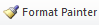 Please visit https://youtu.be/yjdL2n4lZm4 for more detailed instructions.